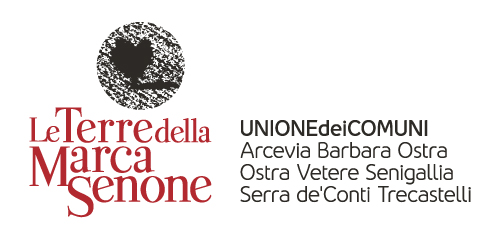 INFORMATIVA Assegno per Nuclei Familiari 
con almeno tre figli minori INPS – Anno 2021concesso dai Comuni di Senigallia, Arcevia, Barbara,
 Castelleone di Suasa, Corinaldo, Ostra, 
Ostra Vetere, Serra de’ Conti, Trecastelli Calcolo delle spettanzeSul portale dell’INPS è possibile calcolare (solo per i possessori di PIN):- le spettanze inserendo l’Indicatore Situazione Economica (ISE) ed il valore della scala di                   equivalenza che si trovano nella attestazione ISEE- il numero dei mesi.L’Assegno per il nucleo familiare viene calcolato per il periodo di effettiva presenza dei tre figli minori.Ad esempio: nel nucleo con tre figli minori, in cui un minore compie il 18° anno nel mese di giugno (dell’anno in cui si richiede la prestazione) si calcolano sei mensilità (nel calcolo è compresa anche la tredicesima) cioè dal 01/01 al 30/06 mentre per i nuclei in cui nasce il terzo minore nel mese di giugno si calcola la somma per sette mensilità (nel calcolo è compresa anche la tredicesima), cioè dal 01/06 al 31/12.Per il “Calcolo Diritto”, per i possessori di PIN il link dell’INPS è:https://serviziweb2.inps.it/PassiWeb/jsp/login.jsp?uri=https%3a%2f%2fservizi2.inps.it%2fservizi%2fPrestazionisocialinet%2fviews%2fCalcoloDiritto.aspx&S=S       	IL RESPONSABILE	UFFICIO PROGRAMMAZIONE E GESTIONE	SERVIZI SOCIALI, COORDINAMENTO D’AMBITO	Giuseppina CampolucciChe cos'èÈ un assegno concesso dai Comuni e pagato dall’INPS, destinato a nuclei familiari composti almeno da un genitore e tre figli minori (appartenenti alla stessa famiglia anagrafica), che siano figli del richiedente medesimo o del coniuge o da essi ricevuti in affidamento pre-adottivo.ScadenzaLa domanda deve essere presentata, su apposito modulo, entro e non oltre il 31 gennaio 2022, per gli assegni relativi all’anno 2021, ovvero entro il 31 gennaio dell'anno successivo a quello per il quale si chiede il contributo.Chi può richiederloTale assegno può essere richiesto da chi, alla data della domanda, abbia nel proprio nucleo familiare tre figli minorenni e abbia i seguenti requisiti.Requisito residenzaResidenza nel Comune di nel Comune di Senigallia/Arcevia/Barbara/Castelleone di Suasa/Corinaldo/Ostra/Ostra Vetere/Serra de’ Conti/Trecastelli ed i figli minori devono essere residenti ed iscritti alla stessa scheda anagrafica del richiedente per tutto il periodo dell’erogazione dell’assegno. Requisito cittadinanzaCittadini italiani o comunitariCittadini extracomunitarie in possesso di uno dei seguenti documenti:“permesso di soggiorno di lungo periodo” (art. 1 del D. Lgs. 8 gennaio 2007, n. 3), nonché dei familiari appartenenti al nucleo anagrafico che siano titolari del diritto di soggiorno o del diritto di soggiorno permanente“carta di soggiorno  per i familiari del cittadino comunitario non aventi la cittadinanza di uno Stato dell’Unione Europea” “carta di soggiorno permanente per i familiari non aventi la cittadinanza di uno Stato dell’Unione Europea”“status di rifugiato politico”“permesso di soggiorno per protezione sussidiaria”“permesso unico del lavoro” o con autorizzazione al lavorofamiliare di cittadino extracomunitario titolare del permesso unico del lavoro con autorizzazione al lavoroCittadini del Marocco, Tunisia, Algeria (ai sensi degli Accordi Euromediterranei) e cittadini della Turchia ed in possesso del permesso di soggiornoDal 01/07/2021 al 31/12/2021 esclusivamente lavoratori/lavoratrici dipendenti (D.L. “Ponte” 79/2021) Requisito ISEEAppartenenza ad un nucleo familiare la cui situazione economica attestata con ISEE, così come definito dal Comunicato della Presidenza del Consiglio dei Ministri – Dip. per le Politiche della Famiglia pubblicato sulla GU Serie Generale n. 36 del 12/02/2021, rientri nel limite di € 8.788,99.Cosa spettaPer l’anno 2021 l’assegno al nucleo familiare è pari a € 145,14 mensili.Tale assegno può essere erogato:sino ad un importo massimo di € 1.886,82 per un periodo di dodici mesi e tredici mensilitàper il numero dei mesi in cui sono stati effettivamente presenti i tre figli minorenni nello stato di famiglia del richiedente e conviventi direttamente con il genitore  A chi richiedere la modulistica e informazioniInformazioni e moduli sono reperibili presso:gli sportelli comunali del Servizio Sociale Professionale (Assistente Sociale) il sito internet: www.leterredellamarcasenone.iti siti internet dei Comuni di Senigallia/Arcevia/Barbara/Castelleone di Suasa/Corinaldo/ Ostra/Ostra Vetere/Serra de’ Conti/Trecastellii Centri di Assistenza Fiscale (C.A.F.) e i PatronatiQuali documenti sono da presentareModulo di domandacopia del documento di riconoscimento in corso di validità del richiedente (carta d'identità o passaporto)per cittadini extracomunitari, copia della carta/permesso di soggiorno del bambino (in mancanza di essa, il richiedente dovrà presentarla non appena ne entrerà in possesso ed in mancanza della quale l’assegno non potrà essere erogato) per cittadini extracomunitari: copia del “permesso di soggiorno  per soggiornanti di lungo periodo”- ex carta di soggiornocopia del “carta di soggiorno  per i familiari del cittadino comunitario non aventi la cittadinanza di uno Stato dell’Unione Europea” copia del “carta di soggiorno permanente per i familiari non aventi la cittadinanza di uno Stato dell’Unione Europea”copia del “status di rifugiato politico”copia del “permesso di soggiorno per protezione sussidiaria”copia del “permesso unico del lavoro” o con autorizzazione al lavorofamiliare di cittadino extracomunitario titolare del permesso unico del lavoro con autorizzazione al lavoro copia del documento attestante.per cittadini extracomunitari provenienti dal Marocco, Tunisia, Algeria e Turchia: copia del “permesso di soggiorno”copia dell'attestazione ISEE 2020 del nucleo familiarecodice IBAN intestato o cointestato al soggetto richiedente stampato su cartaCome e dove effettuare la dichiarazione ISEEL’attestazione ISEE 2021, completa di Dichiarazione sostitutiva unica deve valere per la richiesta di prestazioni sociali agevolate o per l’accesso agevolato ai servizi di pubblica utilità, ed è dunque da calcolare secondo i criteri stabiliti dal D.P.C.M. n. 159 del 5 dicembre 2013 e al decreto interministeriale del 7 novembre 2014 pubblicato in G.U. Serie Generale n. 267 del 17/11/2014 - Suppl. Ordinario n.  vigore a partire dal 1° gennaio 2015. Per la compilazione di tale documento ci si può rivolgere ai Centri di Assistenza Fiscale (C.A.F.), ai Sindacati, ai Patronati ed alle Associazioni di Categoria.Dove presentare la domandaLa domanda, presentata su apposito modulo, deve essere presentata al Comune di residenza.Come e quando potrà sapere l'esito della domandaAl termine dell’istruttoria la persona interessata riceverà dal Servizio una comunicazione sull'esito della domanda.Il pagamento viene effettuato dall’INPS cadenza semestrale posticipata; pertanto saranno erogati due assegni ognuno con l’importo riferito al semestre precedente. Come previsto dal decreto 201/2011, l'INPS non può effettuare pagamenti in contanti per importi superiori ad € 1.000,00 e quindi le uniche modalità di pagamento sono su c/c bancario, c/c postale o libretto postale intestato alla richiedente.ControlliPossono essere effettuati i dovuti controlli, anche a campione, circa la veridicità delle dichiarazioni sostitutive di certificazione e di atto di notorietà anche d’intesa con l’Agenzia delle Entrate e con la Guardia di Finanza. 